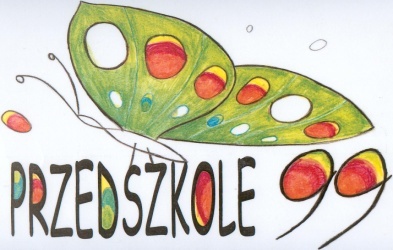 RAMOWY   ROZKŁAD   DNIA
Powitanie dnia w przedszkolu6.00 – 8.00 – Zabawy  w kącikach  zainteresowań służące realizacji pomysłów dzieci. Zajęcia i zabawy uwzględnieniem potrzeb oraz możliwości rozwojowych dzieci, stymulujących percepcję wzrokową , słuchową i grafomotorykę.  Utrwalanie wierszy, piosenek, inscenizacji. Ekspresje ruchowe przy muzyce.8.00 – 8.15 – Zabiegi higieniczno – samoobsługowe związane z przygotowaniem do śniadania.8.15 – 9.00 – Śniadanie. Doskonalenie umiejętności samodzielnego i estetycznego spożywania posiłku.Realizacja podstawy programowej9.00 – 10.30 – Realizacja zadań edukacyjnych poprzez zajęcia z cała grupą. Zajęcia wychowawczo- dydaktyczne organizowane przez nauczyciela wyzwalające aktywność dzieci w różnych sferach rozwoju.Pobyt na świeżym powietrzu, imprezy okolicznościowe, spacery, wycieczki.10.30 – 11.15 – Czynności  higieniczne i samoobsługowe w łazience. II śniadanie.11.15 – 12.15 – Kontynuowanie prac wynikających z zajęć wychowawczo – dydaktycznych. Udział w zajęciach dodatkowych: rytmika, taniec, gimnastyka korekcyjna, język angielski.Popołudniowy relaks w przedszkolu12.15 – 13.00 – Odpoczynek przy różnorodnej  muzyce. Słuchanie bajek, baśni, wierszy. Zabawy dydaktyczne, ruchowe, tematyczne. Pobyt na świeżym powietrzu.13.00 – 13.15 – Czynności samoobsługowe. Przygotowanie do obiadu.Wspieranie samodzielnych działań dziecka, kształtowanie nawyków higienicznych.13.15 –14.00 – Obiad. Kultura posiłku.
Pożegnanie dnia w przedszkolu14.00 – 17.00 –  Zabawy integracyjne, tańce, zabawy z piosenką.Zabawy swobodne według zainteresowań dzieci: manipulacyjne, konstrukcyjne, dydaktyczne i tematyczne. Praca indywidualna z dziećmi o różnych potrzebach edukacyjnych. Zabawy zorganizowane przez nauczyciela i swobodne w ogrodzie przedszkolnym.